Развитие мелкой моторики рук у детей от 3-5 лет с помощью проведения занятий по аппликацииМаленькому ребенку легче выразить свои впечатления с помощью творческой деятельности (в лепке, в аппликации, в рисовании и т.д). Он передает образы предметов с помощью пластилина, цветной бумаги, красок. Эти материалы должны быть у ребенка всегда под рукой. Но этого недостаточно. Нужно развивать творческие способности малыша, показывать приемы лепки, учить вырезать из цветной бумаги, знакомить с разнообразными техниками рисования и другими видами творческой деятельности. Например, для совершенствования изобразительных навыков следует формировать восприятие формы, цвета, ритма, эстетических представлений. Ребенок 3–5 лет умеет очень многое: мыть руки, чистить зубы, самостоятельно есть, одеваться и раздеваться. У детей появляются простые речевые рассуждения. Для развития и овладения творческой деятельностью необходимо учитывать интересы детей, использовать разнообразные темы занятий и формы организации. Очень важно создать доброжелательную обстановку при проведении занятий. Сначала ребенку интересен сам процесс изготовления поделки, но постепенно его начинает интересовать и ее качество. Он стремится как можно аккуратнее наклеить предмет, а после занятия полюбоваться на свою работу, рассказать, какой цвет он выбрал, что может делать этот предмет, и какая у него получилась аппликация.Круг познаний детей дошкольного возраста достаточно широк. Всё, что они видят и делают, о чём слышат, во что играют можно использовать как стартовую точку для творчества и обыграть при развивающих занятиях аппликацией. Начинать заниматься аппликацией можно с 2 лет. Тогда к 4-5 годам это занятие станет любимым. А готовыми аппликациями можно украсить детскую комнату или подарить бабушке с дедушкой.Наблюдая за каждым ребенком на занятиях или в игре с другими детьми, вы можете больше узнать о нем и справиться с трудностями в его поведении. Если ребенок бросает свое занятие, как только у него что-то не получилось, значит, он не умеет преодолевать препятствия. Этому можно научить, если предлагать ребенку другие способы достижения желаемого. Тогда он будет понимать, что из любой ситуации должен быть выход. Например, если ребенок хочет нарисовать снеговика, а у него не получается, предложите ему вместе с вами сделать аппликацию снеговика из белой бумаги на темном фоне.  Если ребенок быстро теряет интерес к занятию, возможно, оно слишком простое или наоборот сложное для него. Поймите причину и усложните или облегчите задание. Например, ребенку нужно выполнить аппликацию к пасхальному празднику – яйца в полоску. Если для него это слишком просто, предложите ему наклеить корзину и разместить в ней разноцветные яйца или курочку. Если задание слишком сложное для малыша, можно предложить ему наклеить курочку на цветном фоне. Если ребенок быстро устает, не может высидеть и пяти минут, попробуйте развить его выносливость, используя, спортивные упражнения (например зарядку для пальцев что бы в дальнейшем работать ножницами и клеем).Для того, чтобы ребенок понимал задание и выполнял его, необходимо развивать его внимание и умение сосредотачиваться. Поиграйте с малышом в игру «Что изображено?» (На доске должна быть готовая аппликация, и нужно у детей спрашивать что изображено на доске и развивать мысли детей).Для привлечение внимание ребенка необходимо найти как можно больше способов привлечь ребенка к доведению задания до логического конца (например): «На картинке изображен домик, чего не хватает у домика?» или  «Давай сделаем зайчику и петуху большой домик, а то им негде жить».Аппликация с детьми — интереснейший вид творчества. Она стимулирует развитие воображения, мышления, речи, самостоятельности. Как и любой вид творческой деятельности приносит удовлетворение и радость ребёнку и взрослому, который помогает своему малышу в создании работы.Тематические занятия по теме «Пасха»:«Пасхальное яйцо»Собираем внимание детей разговорами о празднике.Проводим небольшой опрос по теме «Пасха»: «А знаете ли вы какой приближается праздник?», «Что вы знаете о Пасхе?», «Какой символ Пасхи?», «Что мы красим на Пасху».Раздаем детям лист А4 с изображением яйца и выдаем детям ножницы. Просим вырезать яйцо по контуру: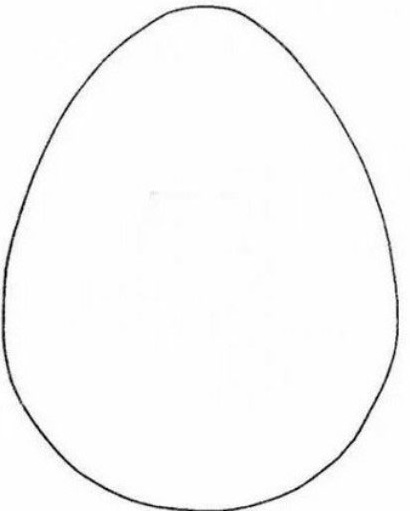 Далее спрашиваем у детей: «Из чего состоит яйцо?» (нам нужно вывести детей на очевидный ответ - «Скорлупа»).Выдаем детям лист с изображение скорлупы. Просим вырезать: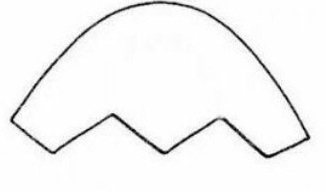 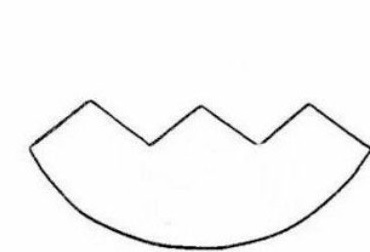 Выдаем детям клей-карандаш и просим наклеить скорлупу на яйцо: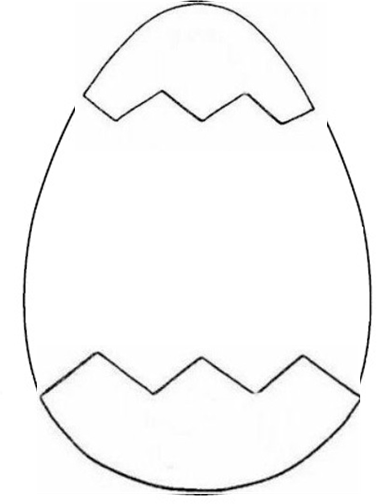 После того как Пасхальное яйцо готово и еще остается время, дети могут разукрасить его по своему желанию при этом нужно говорить детям какие есть варианты разукрасить яйцо.Более сложна аппликация это «Пасхальная курочка»Перед тем как начать занятие, на доске крепим изображение курочки: 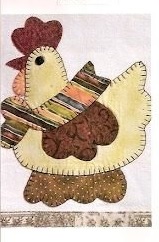 Собираем внимание детей разговорами о празднике.Проводим небольшой опрос по теме «Пасха», при этом акцентируем внимание детей на изображении на доске : «А знаете ли вы какой приближается праздник?», «Что вы знаете о Пасхе?», «Какой символ Пасхи?», «А что изображено на картинке?», «Что надето на курочке?», «На чем сидит курочка?». Раздаем детям лист А4 с изображением контура курочки и выдаем детям ножницы. Просим вырезать: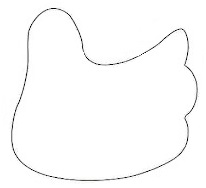 После этого выдаем мелкие детали для полноценного составления курочки: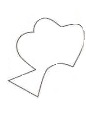 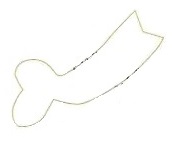 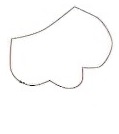 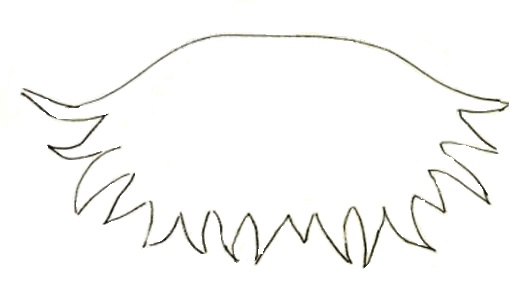 Выдаем детям клей-карандаш и начинаем по частям собирать курочку.Курочку можно приклеить на лист цветного картона и выдать детям в дополнение к курочке цыплят: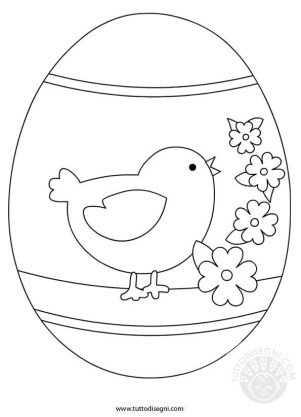 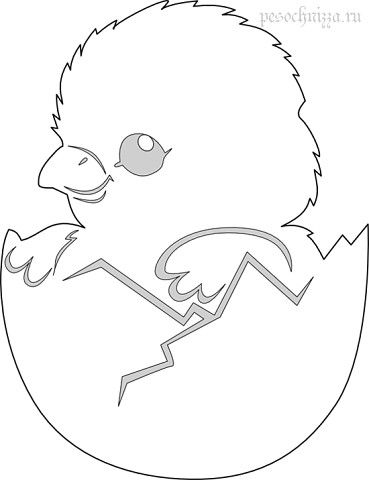 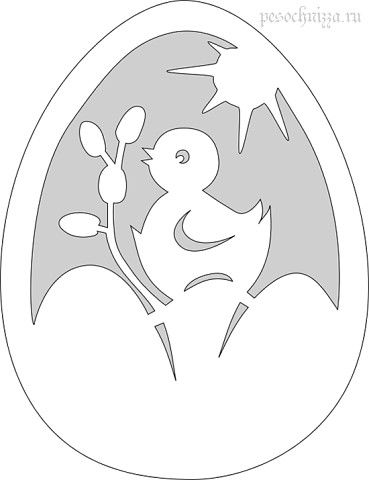 После даем детям домашнее задание самостоятельно разрисовать аппликацию.